Unit 1 Lesson 16: Represent Our CollectionsWU Questions About Us: Attendance Display (Warm up)Student Task Statement1 Counting Collections: Show How ManyStudent Task StatementShow how many objects are in your collection.2 Answer How Many Questions (Optional)Student Task Statement3 Centers: Choice TimeStudent Task StatementChoose a center.Geoblocks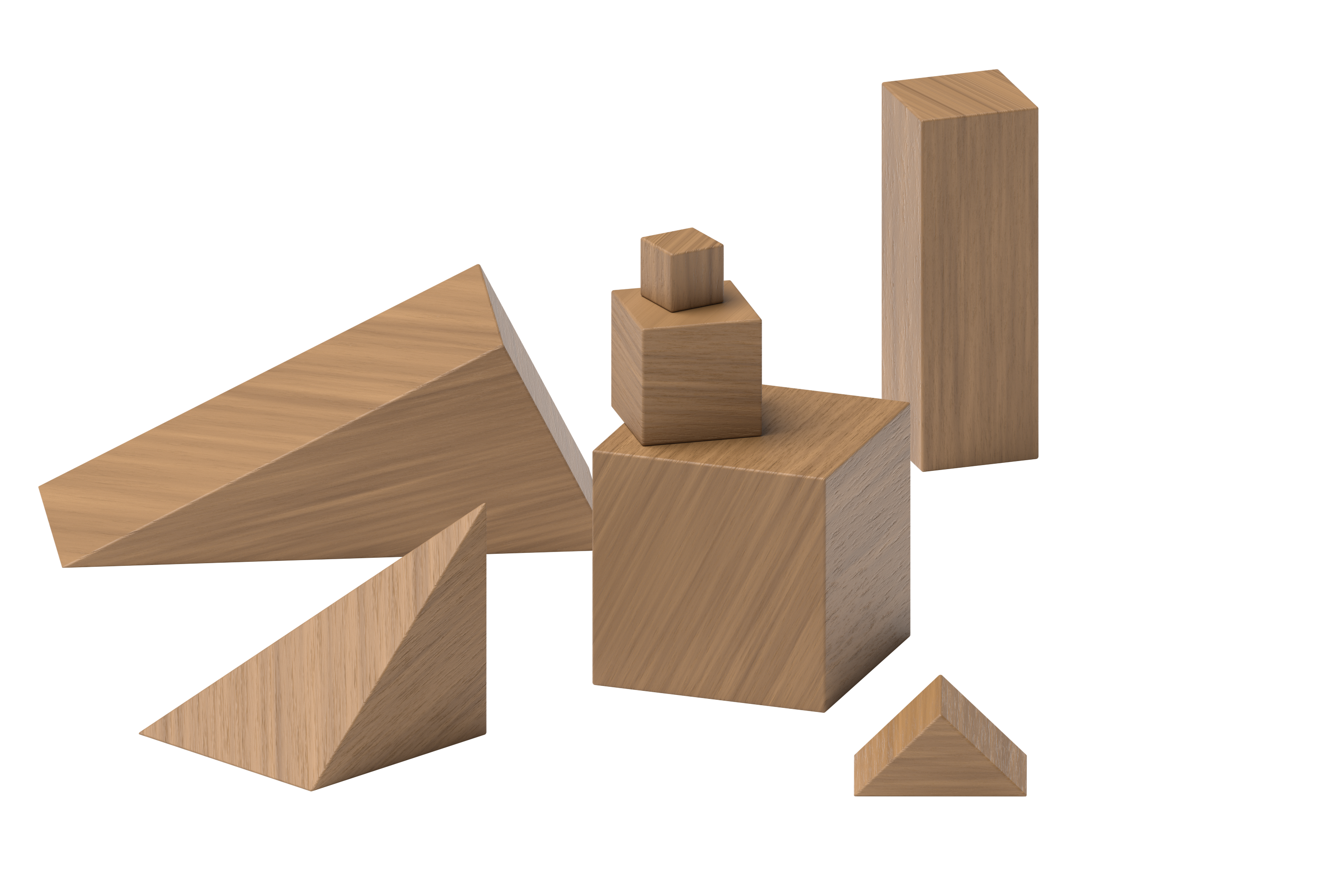 Connecting Cubes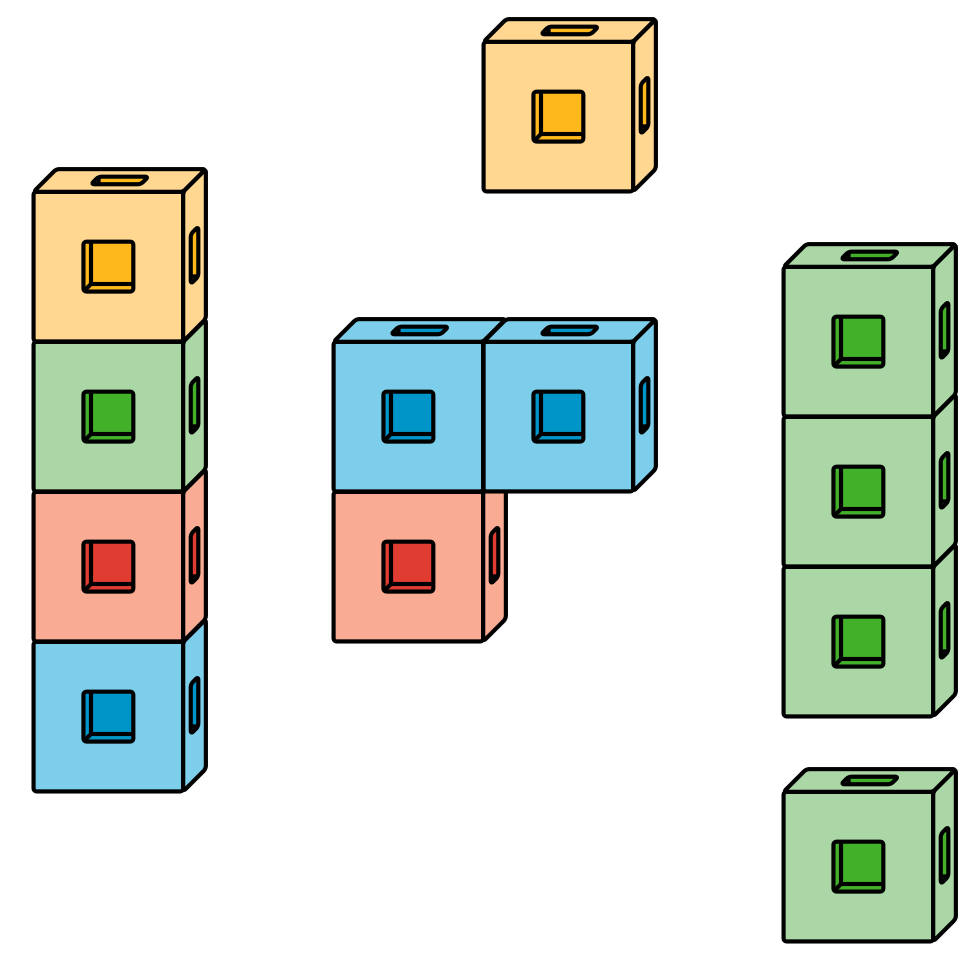 Pattern Blocks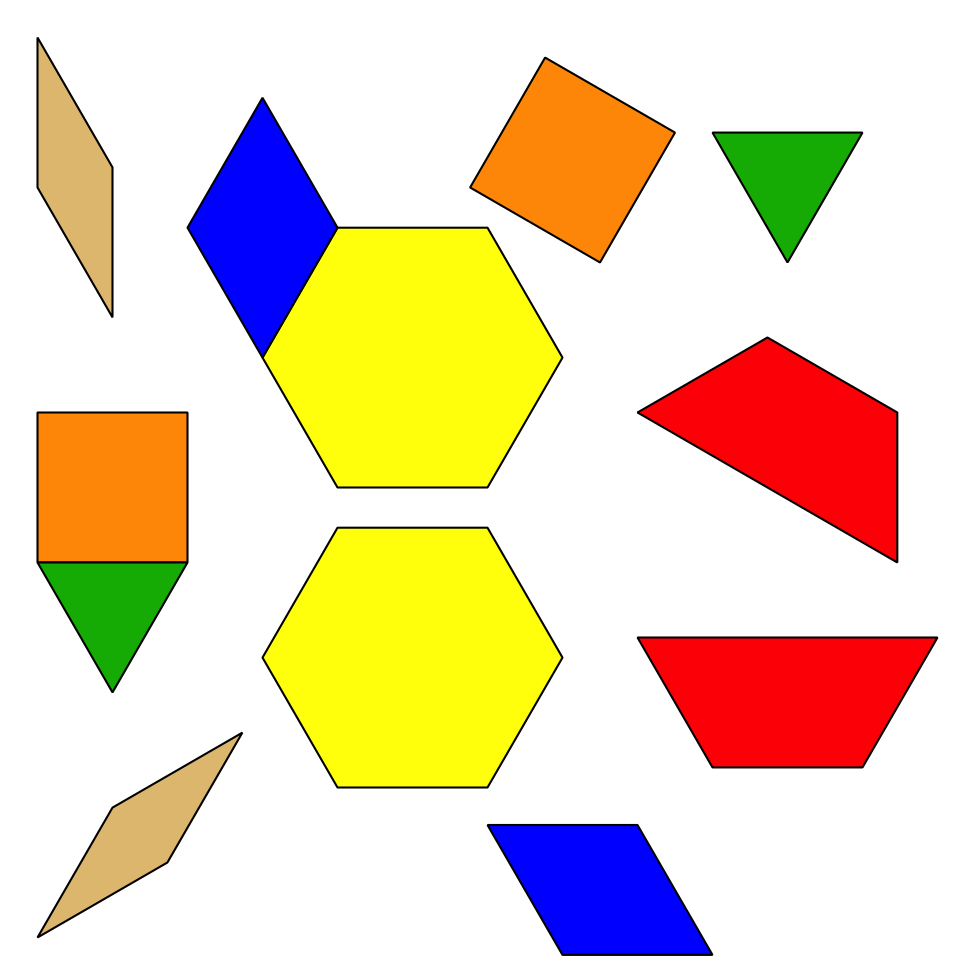 Picture Books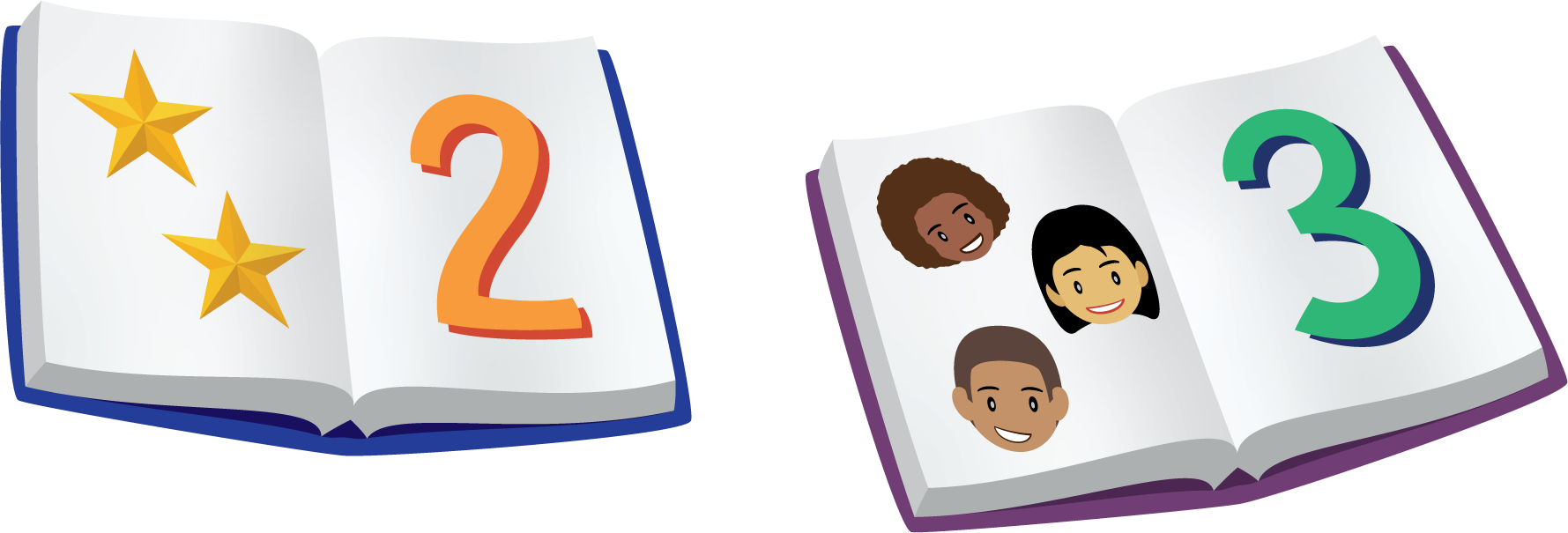 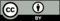 © CC BY 2021 Illustrative Mathematics®